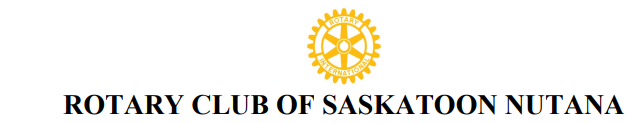 TRANSFER MEMBERSHIP PROPOSAL AND APPLICATIONDATE________________________ Private and ConfidentialCompleted by the new member applicant . Information to be forwarded to  the Rotary Nutana Club Sponsor  or  Club Secretary  or Membership Chair.ROTARY PROPOSER/SPONSOR  ( if applicable)Proposer/ Sponsor Name _________________________________________ Rotary Club: ____________________________________Proposer  Affiliation/ Relationship with applicant : __________________________________________________Applicant Name   ______________________________    __________________________ Preferred Title: ______	First  and Middle Name(s)                         Last Name                                          (Mr. Mrs. Ms. Dr.)Previous Rotary Club and Club ID: _____________________________ City/ Country: ___________________________________________ From : ______________________To:  _____________________________Rotary Member Number:_______________________________________    Is your membership current? Yes/NoRotary Club Positions Held: _______________________________________________________________________Previous Rotary Club Contact : ____________________________ Contact #:_______________________________ Birth Date: _______________  Married:   _______Spouse/ Partner Name: ________________________________Children:___________________________________________________________________________Residence Tel # _____________________________  Cell # ______________________________  Work # _______________________________  E-Mail : ________________________________________        Home Address:  _________________________________________________________________________________ 	Street, City, Province,  Postal Code    (Land  Location if applicable) Business Name:   __________________________________________________________ Type of Business/ Profession: ________________________________________________Business Address: _______________________________________________________________________________                                                             Street, City, Province,  Postal Code   Business #: __________________________________   E-Mail: ___________________________________________ Suggested Rotary Classification: ______________________________________________________I wish to transfer my Rotary membership to the Rotary Club of Saskatoon Nutana. Permission is granted to publish my name to the Saskatoon Nutana members to inform them of my intent for membership. Upon acceptance by the membership of the club and board members, I agree that I will abide by the principles and bylaws that affect all Rotarians  My initiation fee of _______ to cover initial administration and international fees for the Rotary year will be paid before formal admission to the club. Signature of Transfer Member Applicant   ________________________________________    Date: _______________________________